Школьникам о жизни в социальных сетях…Используйте реальный мир для расширения социальных контактов. Реальный мир, жизнь человека – это постоянное освоение, расширение и преображение реальности, и внутренней, и внешней. Таким путем человек становится совершенней. Жизнь приобретает яркие краски.Определите свое место в реальном мире. Ищите   реальные пути быть тем, кем хочется.  Избегайте    простых способов достигать цели: бесплатный сыр –    только в мышеловке.Виртуальная реальность заполняет «дыры» в жизни.  Живите без «заплаток»! Компьютер – это все лишь инструмент, усиливающий ваши способности, а не заменитель цели.Развивать в виртуальной реальности то, что для вас не важно в реальной жизни, - нельзя. Делайте то,  что хотите, в реальной жизни!Ищите друзей в реальности. Виртуальный мир  дает только иллюзию принадлежности к группе и не  развивает никаких действительных навыков общения. Почувствуйте любовь и уважение сидящих рядом, а не дыхание перегретого компьютера.Наполняйте жизнь  положительными событиями, поступками.Имейте собственные четкие взгляды, убеждения.Избегайте лживости и анонимности в виртуальной реальности.Пребывайте «здесь и сейчас», а не «там». «Здесь» намного ЛУЧШЕ!Научитесь контролировать собственное время за компьютером. Время имеет свойство быстро проходить!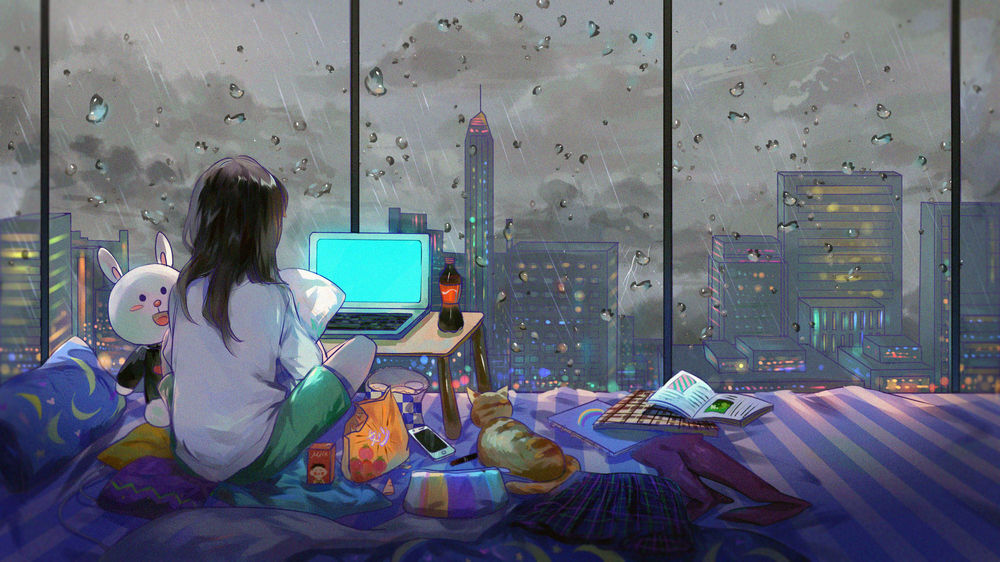 